§11281.  Maintenance of sex offender registry1.  Maintenance of registry.  The bureau shall establish and maintain a registry of persons required to register pursuant to this subchapter, referred to in this section as "the registry."  After initial registration, the registry must include the following information on each registrant:A.  The registrant's name, aliases, date of birth, sex, race, height, weight, eye color, land line and cellular telephone numbers, Internet identifiers, mailing address and physical location of expected domicile and residence.  For purposes of this paragraph, "Internet identifiers" means e-mail addresses and other designations used for self-identification or routing in Internet communication or posting;  [PL 2011, c. 663, §3 (NEW).]B.  Place of employment and college or school being attended, if applicable, and the corresponding mailing address and physical location;  [PL 2011, c. 663, §3 (NEW).]C.  Offense history;  [PL 2011, c. 663, §3 (NEW).]D.  A current photograph and set of fingerprints;  [PL 2011, c. 663, §3 (NEW).]E.  A description of the offense for which the registrant was convicted, the date of conviction and the sentence imposed;  [PL 2011, c. 663, §3 (NEW).]F.  Whether the registrant is a Tier I registrant, Tier II registrant or Tier III registrant;  [PL 2011, c. 663, §3 (NEW).]G.  A copy of any driver's license information and copy of the driver's license;  [PL 2011, c. 663, §3 (NEW).]H.  A copy of any professional license;  [PL 2011, c. 663, §3 (NEW).]I.  Passport and immigration documents and social security number;  [PL 2011, c. 663, §3 (NEW).]J.  Temporary lodging and dates of travel;  [PL 2011, c. 663, §3 (NEW).]K.  Information about motor vehicles owned, leased or used and registration and location of those motor vehicles. For purposes of this paragraph, "lease" means a transfer of the right to possession and use of a motor vehicle for a term of 30 days or more in return for consideration; and  [PL 2011, c. 663, §3 (NEW).]L.  Any other information the bureau determines important.  [PL 2011, c. 663, §3 (NEW).][PL 2015, c. 280, §13 (AMD).]2.  National or regional registry.  The bureau is authorized to make the registry available to and accept files from a national or regional registry of registrants for the purpose of sharing information.[PL 2011, c. 663, §3 (NEW).]3.  Registration form.  The bureau shall develop a standardized registration form to be made available to the appropriate reporting authorities and persons required to register.[PL 2011, c. 663, §3 (NEW).]4.  Verification form.  The bureau shall develop and mail a nonforwardable verification form to the last reported mailing address of each person required to meet the verification requirements of this chapter.[PL 2011, c. 663, §3 (NEW).]5.  Distribution of information to department and law enforcement agencies.  The bureau shall distribute information described in subsection 1 to the department and law enforcement agencies having jurisdiction over the mailing address and physical location of the registrant's domicile, residence, place of employment and college or school being attended, if applicable.[PL 2011, c. 663, §3 (NEW).]6.  Criminal justice agency access to information.  The bureau shall provide access to the information described in subsection 1 to criminal justice agencies.  For purposes of this subsection, "criminal justice agency" has the same meaning as in Title 16, section 703, subsection 4.[PL 2013, c. 267, Pt. B, §30 (AMD).]7.  Public access to registrant information.  After initial registration, the bureau shall provide information to the public as follows.A.  The bureau shall post on the Internet for public inspection the following information concerning a registrant who is a Tier I registrant, Tier II registrant or Tier III registrant:(1)  The registrant's name, aliases and date of birth and a current photograph;(2)  The registrant's city or town of domicile and residence;(3)  The registrant's place of employment and college or school being attended, if applicable, and the corresponding mailing address and physical location;(4)  The statutory citation and name of the offense for which the registrant was convicted;(5)  Whether the registrant is a Tier I registrant, a Tier II registrant or a Tier III registrant;(6)  Verification requirements and date of last verification; and(7)  The registrant's address and its location on a map.  [PL 2011, c. 663, §3 (NEW).]B.  The bureau shall establish an e-mail notification system to alert a member of the public who has subscribed annually to the e-mail notification system when a registrant moves into the subscriber's geographic area.  [PL 2011, c. 663, §3 (NEW).]C.  Upon receiving a written request that includes the name and date of birth of a registrant, the bureau shall provide the following information concerning a registrant to the requestor:(1)  The registrant's name, aliases, date of birth, sex, race, height, weight, eye color, mailing address and physical location of domicile and residence;(2)  The registrant's place of employment and college or school being attended, if applicable, and the corresponding mailing address and physical location;(3)  A description of the offense for which the registrant was convicted, the date of conviction and the sentence imposed; and(4)  The registrant's photograph.  [PL 2011, c. 663, §3 (NEW).][PL 2015, c. 280, §14 (AMD).]8.  Registrant access to information.  The bureau shall provide all information described in subsection 1 to a registrant who requests that person's own information.[PL 2011, c. 663, §3 (NEW).]9.  Registry information.  Registry information created, collected or maintained by the bureau, including, but not limited to, information relating to the identity of persons accessing the registry, is confidential except information provided to the public pursuant to subsection 7.[PL 2011, c. 663, §3 (NEW).]10.  Maintenance by bureau.  Only the bureau is authorized to maintain a sex offender registry on the Internet for purposes of public access.[PL 2011, c. 663, §3 (NEW).]11.  Law enforcement agency website.  Notwithstanding subsection 10, a law enforcement agency may maintain its own sex offender website and may make that information available for use by the public if:A.  A notice is prominently posted on the website that expressly states that the website is not the official state sex offender registry under subsection 7, paragraph A and that the law enforcement agency posting the website is solely responsible for the website's content;  [PL 2011, c. 663, §3 (NEW).]B.  The website provides a link to the bureau's Internet sex offender registry under subsection 7, paragraph A;  [PL 2011, c. 663, §3 (NEW).]C.  The website contains information regarding only registrants who are domiciled, reside, attend college or school or work within the posting law enforcement agency's jurisdiction; and  [PL 2011, c. 663, §3 (NEW).]D.  The information on the website is updated by the law enforcement agency as frequently as available resources permit, but no less often than every 7 days.  The law enforcement agency shall also prominently post on the website the date and time of the most recent update to the website.  [PL 2011, c. 663, §3 (NEW).][PL 2011, c. 663, §3 (NEW).]12.  Access to registrant information existing in electronic form restricted.  Notwithstanding Title 1, chapter 13:A.  The bureau may not disseminate in electronic form information about a registrant that is created, collected or maintained in electronic form by or for the bureau, except for the information provided pursuant to subsection 2 and made available to the public through the bureau's website pursuant to subsection 7, paragraph A and made available to the Background Check Center established pursuant to Title 22, chapter 1691; and  [PL 2015, c. 299, §27 (AMD).]B.  Except for information made available to the public through a website maintained by a law enforcement agency pursuant to subsection 11, a law enforcement agency may not disseminate in electronic form information about a registrant that is collected or maintained in electronic form by or for that law enforcement agency.  [PL 2011, c. 663, §3 (NEW).][PL 2015, c. 299, §27 (AMD).]SECTION HISTORYPL 2011, c. 663, §3 (NEW). PL 2013, c. 267, Pt. B, §30 (AMD). PL 2015, c. 280, §§13, 14 (AMD). PL 2015, c. 299, §27 (AMD). The State of Maine claims a copyright in its codified statutes. If you intend to republish this material, we require that you include the following disclaimer in your publication:All copyrights and other rights to statutory text are reserved by the State of Maine. The text included in this publication reflects changes made through the First Regular and First Special Session of the 131st Maine Legislature and is current through November 1. 2023
                    . The text is subject to change without notice. It is a version that has not been officially certified by the Secretary of State. Refer to the Maine Revised Statutes Annotated and supplements for certified text.
                The Office of the Revisor of Statutes also requests that you send us one copy of any statutory publication you may produce. Our goal is not to restrict publishing activity, but to keep track of who is publishing what, to identify any needless duplication and to preserve the State's copyright rights.PLEASE NOTE: The Revisor's Office cannot perform research for or provide legal advice or interpretation of Maine law to the public. If you need legal assistance, please contact a qualified attorney.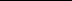 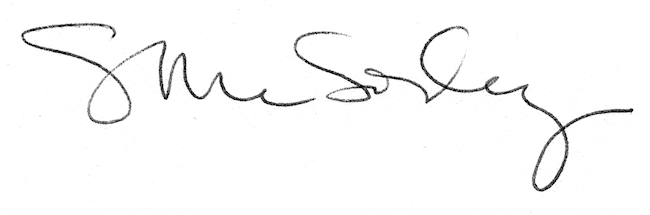 